Master, the tempest is raging!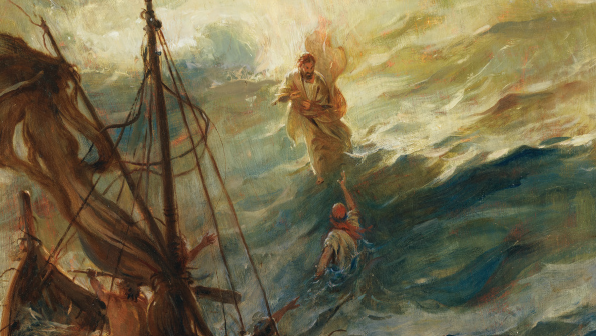 The billows are tossing high!The sky is o’ershadowed with blackness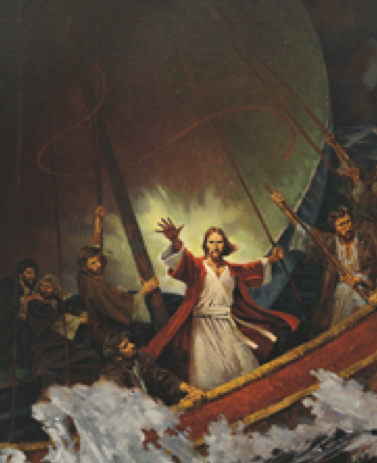 No shelter or help is nighCarest thou not that we perish?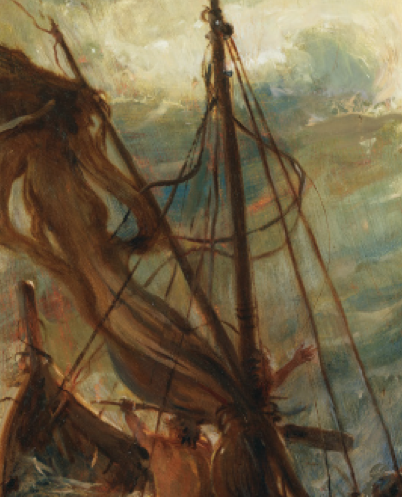 How canst thou lie asleepWhen each moment so madly is threat’ning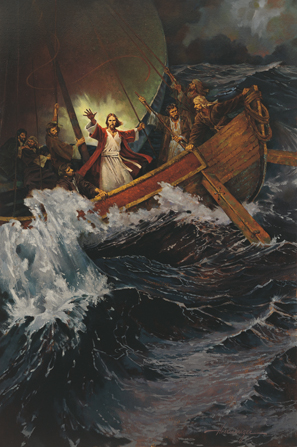 A grave in the angry deep?The winds and the waves shall obey thy will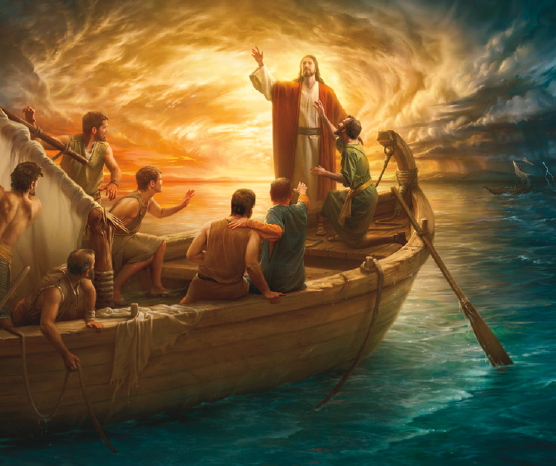 Peace, be stillWhether the wrath of the storm-tossed sea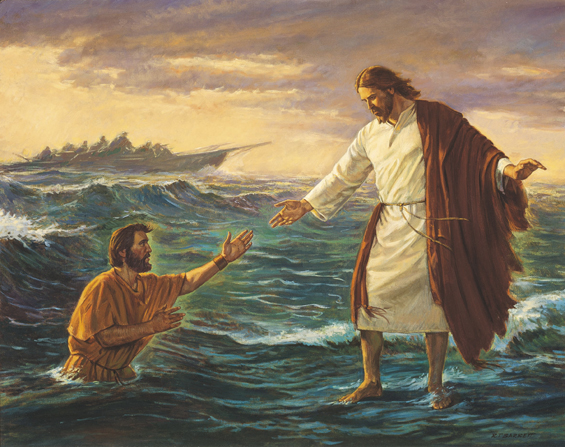 Or demons or men or whatever it beNo waters can swallow the ship where lies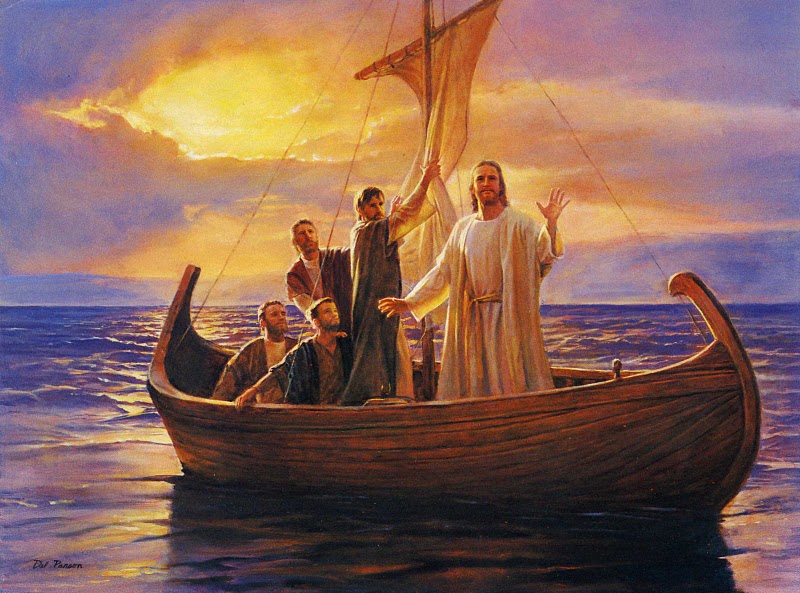 The Master of ocean and earth and skiesThey all shall sweetly obey thy will: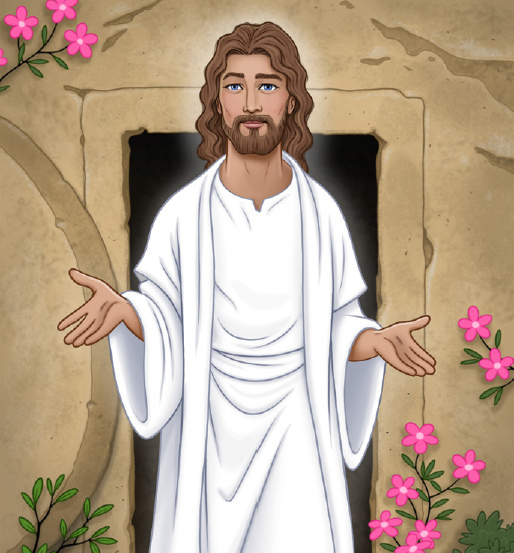 Peace, be still Peace, be stillThey all shall sweetly obey thy will: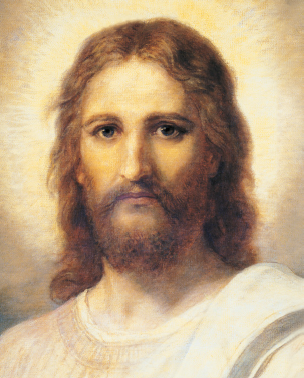 Peace, peace, be stillMaster, with anguish of spirit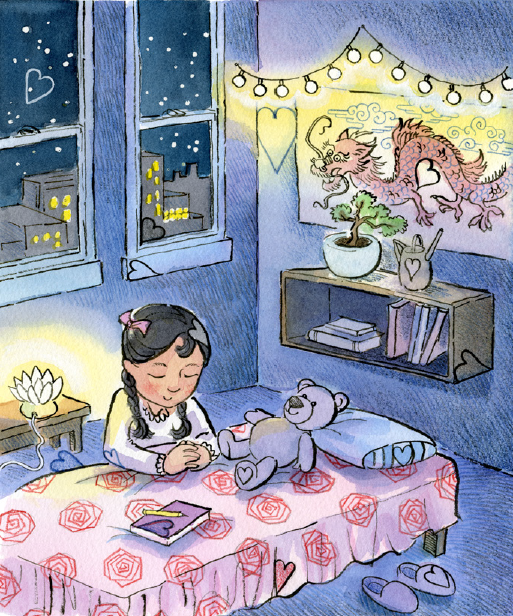 I bow in my grief todayThe depths of my sad heart are troubled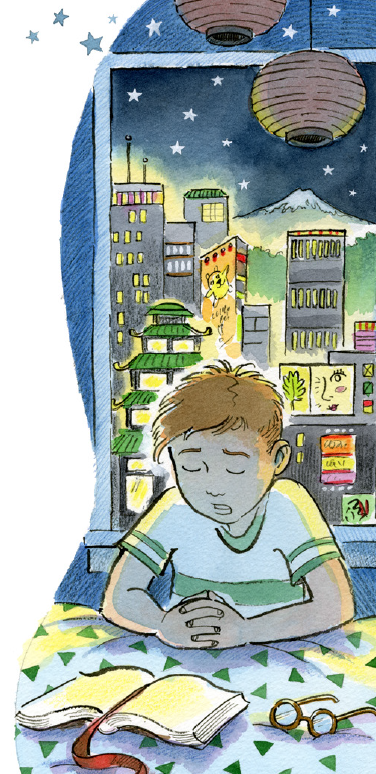 Oh, waken and save, I pray!Torrents of sin and of anguish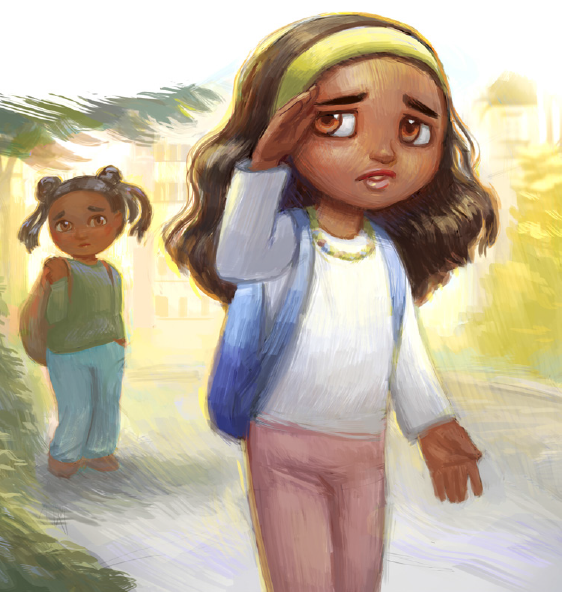 Sweep o’er my sinking soulAnd I perish! I perish! dear Master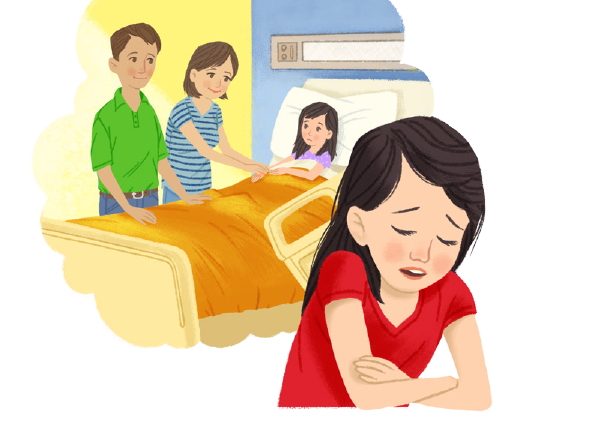 Oh, hasten and take control!Master, the terror is over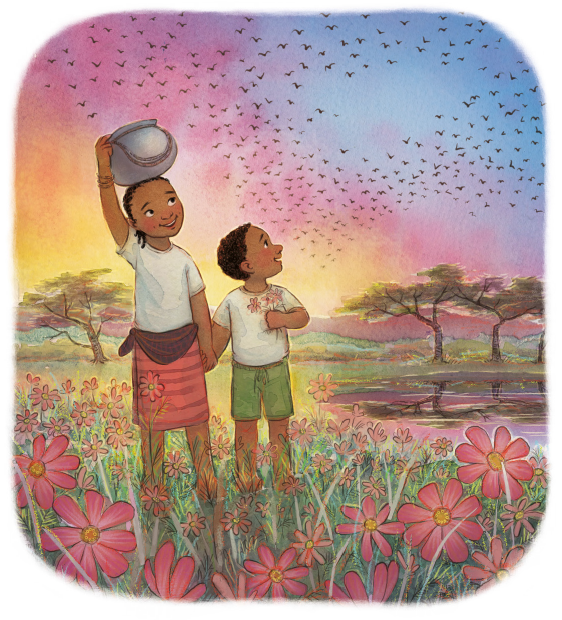 The elements sweetly restEarth’s sun in the calm lake is mirrored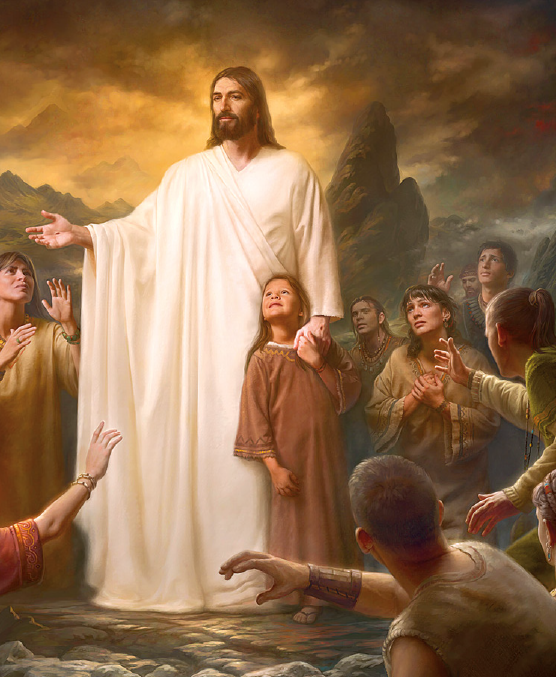 And heaven’s within my breastLinger, O blessed Redeemer!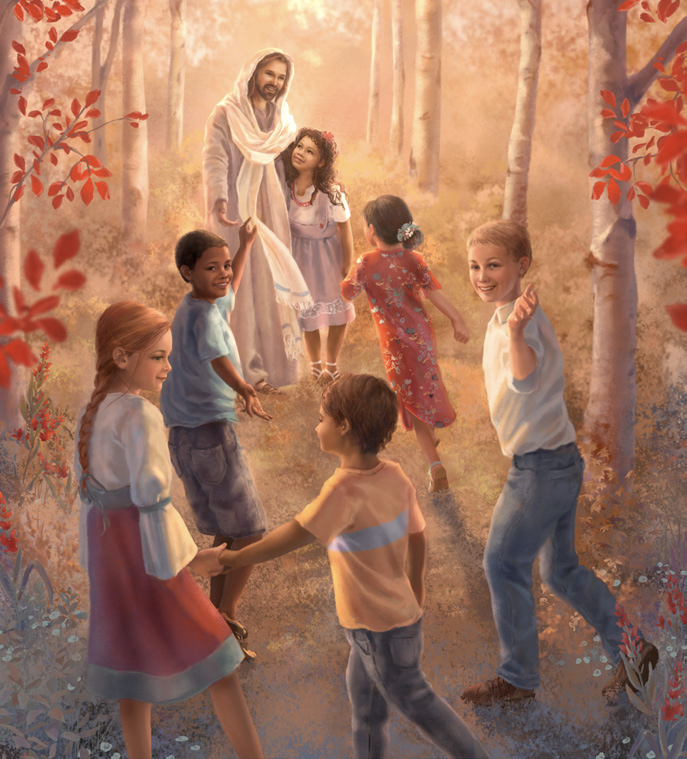 Leave me alone no moreAnd with joy I shall make the blest harbor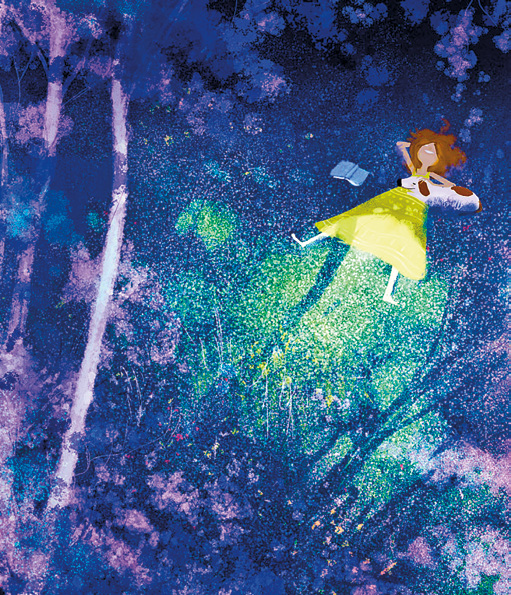 And rest on the blissful shore